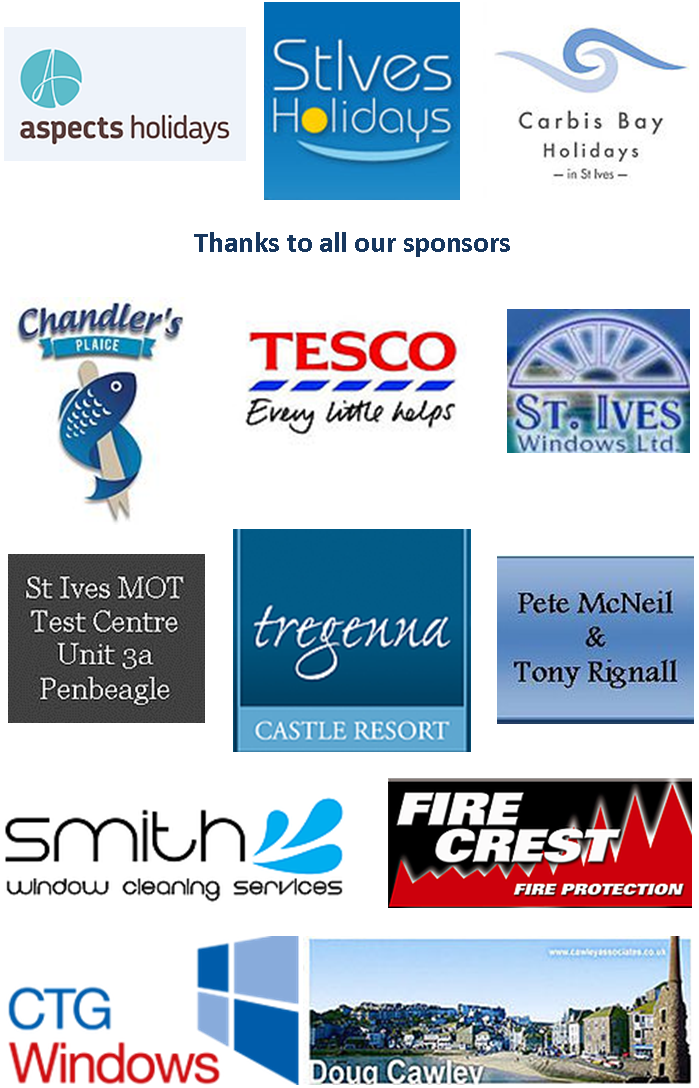 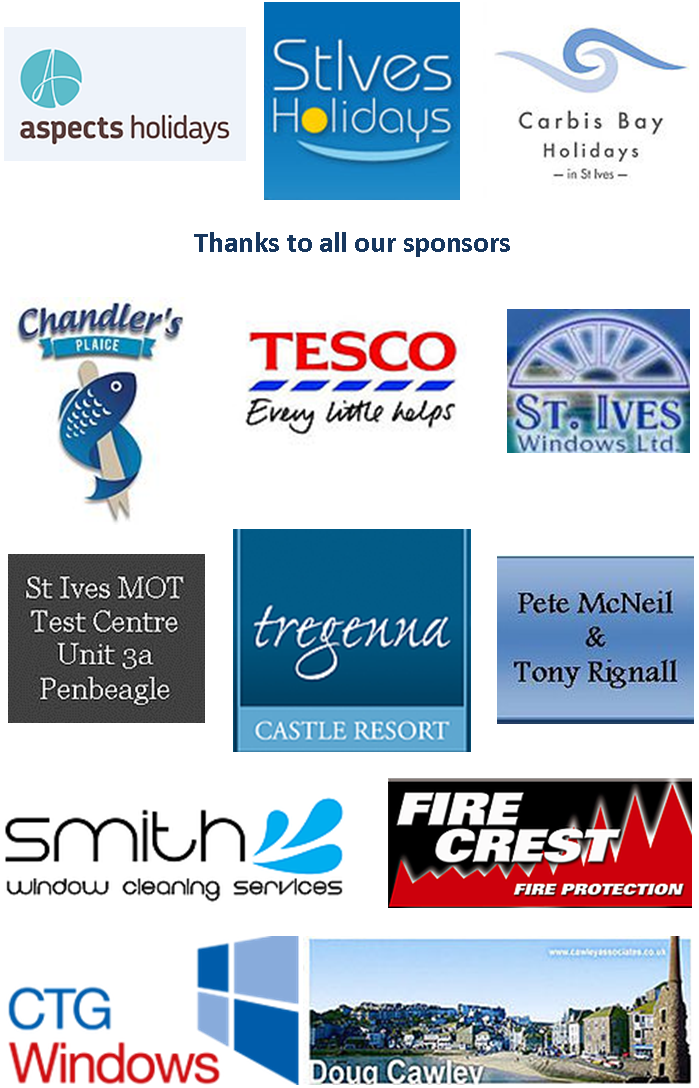 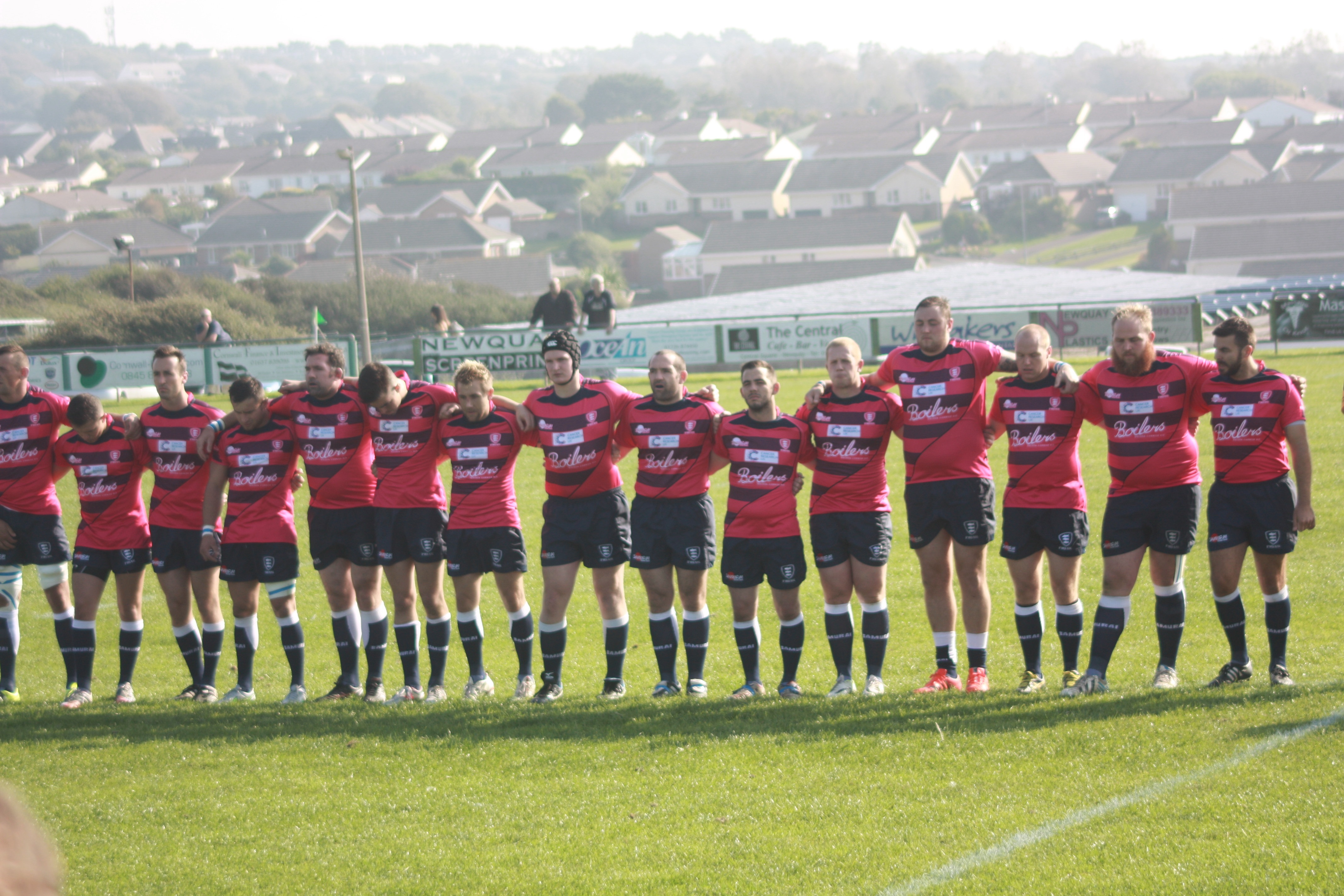 Previous results in the Tribute Cornwall & Devon league7th November 2015:- Newquay Hornets 5 : 45 St Ives1st September 2012:- St Ives 53 : 32 Newquay Hornets PosTeamPdWDLFFAADiffTBLBPts1Bude221912816816233233583182982St Ives (SW)211803714714246246468142833Withycombe191603645645182182463122784Plymstock Albion Oaks21142557257225125132191705Pirates Amateurs19130645545528728716882646Falmouth21132648748737137111661637Plymouth Argaum211011042742730730712074538Paignton191018309309314314-531479Bodmin217014252252504504-252233310Hayle226115275275576576-301233111Honiton215016314314494494-180242612Tavistock204016240240642642-402332213Exeter Saracens213018330330834834-504511314Newquay Hornets202018169169764764-595137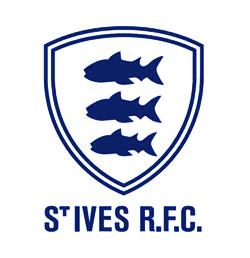 